     ҠАРАР                                                                                                        ПОСТАНОВЛЕНИЕ15 июнь 2016 й.                                  №36                                   15 июня 2016 г.О внесении изменений в постановление № 49 от 25 декабря 2015 года «Об утверждении порядка осуществления администрацией сельского поселения Казанский сельсовет муниципального района Альшеевский район Республики Башкортостан  бюджетных полномочий  главных администраторов доходов бюджетов бюджетной системы Российской Федерации»		В соответствии с бюджетной классификацией Российской Федерации,  постановляю: Внести в постановление № 49 от 25 декабря 2015 года «Об утверждении порядка осуществления администрацией сельского поселения Казанский сельсовет муниципального района Альшеевский район Республики Башкортостан  бюджетных полномочий  главных администраторов доходов бюджетов бюджетной системы Российской Федерации» следующие изменения:1. В приложении 1 в структуре кода классификации доходов бюджетов по коду видов доходов бюджетов 791 2 07 05030 10 0000 180 «Прочие безвозмездные поступления в бюджеты сельских поселений» установить коды подвидов дохода:2. В приложении 2:- исключить код бюджетной классификации:- включить коды бюджетной классификации:Глава сельского поселения                                               В.Ф. Юмагузин     ҠАРАР                                                                                                        ПОСТАНОВЛЕНИЕ15 июнь 2016 й.                                  №37                                   15 июня 2016 г.О внесении изменений в постановление № 51 от 25 декабря 2015 года «Об утверждении Перечня главных администраторов доходов бюджета сельского поселения Казанский сельсовет муниципального района Альшеевский район Республики Башкортостан, а также составазакрепляемых за ними кодов классификации доходов бюджета»	В соответствии с бюджетной классификацией Российской Федерации,  постановляю:1. Внести в Перечень главных администраторов доходов бюджета сельского поселения Казанский сельсовет муниципального района Альшеевский район Республики Башкортостан, а также состава закрепляемых за ними кодов классификации доходов бюджета, следующие изменения:- исключить код бюджетной классификации:- включить коды бюджетной классификации:Глава сельского поселения                                                 В.Ф. Юмагузин     ҠАРАР                                                                                                        ПОСТАНОВЛЕНИЕ15 июнь 2016 й.                                  №38                                   15 июня 2016 г.О внесении изменений в постановление № 50 от 25 декабря 2015 года «Об утверждении Порядка администрирования доходов бюджета сельского поселения  Казанский сельсовет муниципального  района Альшеевский район Республики Башкортостан, администрируемых администрацией сельского поселения Казанский сельсовет муниципального района Альшеевский район Республики Башкортостан»	В соответствии с бюджетной классификацией Российской Федерации,  постановляю:1. Внести в Порядок администрирования доходов бюджета сельского поселения  Казанский сельсовет муниципального  района Альшеевский район Республики Башкортостан, администрируемых администрацией сельского поселения Казанский сельсовет муниципального района Альшеевский район Республики Башкортостан,  утвержденный постановлением № 50  от 25 декабря 2015 года «Об утверждении Порядка администрирования доходов бюджета сельского поселения  Казанский сельсовет муниципального  района Альшеевский район Республики Башкортостан, администрируемых администрацией сельского поселения Казанский сельсовет муниципального района Альшеевский район Республики Башкортостан», следующие изменения:- исключить код бюджетной классификации:- включить коды бюджетной классификации:Глава сельского поселения                                                   В.Ф. Юмагузин     ҠАРАР                                                                                                        ПОСТАНОВЛЕНИЕ16 июнь 2016 й.                                  №39                                   16 июня 2016 г.О внесении изменений в постановление № 49 от 25 декабря 2015 года «Об утверждении порядка осуществления администрацией сельского поселения Казанский сельсовет муниципального района Альшеевский район Республики Башкортостан  бюджетных полномочий  главных администраторов доходов бюджетов бюджетной системы Российской Федерации»		В соответствии с бюджетной классификацией Российской Федерации,  постановляю: Внести в постановление № 49 от 25 декабря 2015 года «Об утверждении порядка осуществления администрацией сельского поселения Казанский сельсовет муниципального района Альшеевский район Республики Башкортостан  бюджетных полномочий  главных администраторов доходов бюджетов бюджетной системы Российской Федерации» следующее изменение:1. В приложении 1 в структуре кода классификации доходов бюджетов по коду видов доходов бюджетов 791 2 02 02999 10 0000 151 «Прочие субсидии бюджетам сельских поселений» установить код подвида дохода:2. В приложении 2:- включить код бюджетной классификации:Глава сельского поселения                                                В.Ф. Юмагузин     ҠАРАР                                                                                                        ПОСТАНОВЛЕНИЕ16 июнь 2016 й.                                  №40                                   16 июня 2016 г.О внесении изменений в постановление № 51 от 25 декабря 2015 года «Об утверждении Перечня главных администраторов доходов бюджета сельского поселения Казанский сельсовет муниципального района Альшеевский район Республики Башкортостан, а также составазакрепляемых за ними кодов классификации доходов бюджета»	В соответствии с бюджетной классификацией Российской Федерации,  постановляю:1. Внести в Перечень главных администраторов доходов бюджета сельского поселения Казанский сельсовет муниципального района Альшеевский район Республики Башкортостан, а также состава закрепляемых за ними кодов классификации доходов бюджета, следующее изменение:- включить код бюджетной классификации:Глава сельского поселения                                         В.Ф. Юмагузин     ҠАРАР                                                                                                        ПОСТАНОВЛЕНИЕ16 июнь 2016 й.                                  №41                                   16 июня 2016 г.О внесении изменений в постановление № 50 от 25 декабря 2015 года «Об утверждении Порядка администрирования доходов бюджета сельского поселения  Казанский сельсовет муниципального  района Альшеевский район Республики Башкортостан, администрируемых администрацией сельского поселения Казанский сельсовет муниципального района Альшеевский район Республики Башкортостан»	В соответствии с бюджетной классификацией Российской Федерации,  постановляю:1. Внести в Порядок администрирования доходов бюджета сельского поселения  Казанский сельсовет муниципального  района Альшеевский район Республики Башкортостан, администрируемых администрацией сельского поселения Казанский сельсовет муниципального района Альшеевский район Республики Башкортостан,  утвержденный постановлением № 50  от 25 декабря 2015 года «Об утверждении Порядка администрирования доходов бюджета сельского поселения  Казанский сельсовет муниципального  района Альшеевский район Республики Башкортостан, администрируемых администрацией сельского поселения Казанский сельсовет муниципального района Альшеевский район Республики Башкортостан», следующее изменение:- включить код бюджетной классификации:Глава сельского поселения                                            В.Ф. ЮмагузинБАШҠОРТОСТАН  РЕСПУБЛИКАҺЫӘЛШӘЙ РАЙОНЫМУНИЦИПАЛЬ РАЙОНЫНЫҢКАЗАНКА АУЫЛ СОВЕТЫАУЫЛ БИЛӘМӘҺЕХАКИМИӘТЕ(БАШҠОРТОСТАН РЕСПУБЛИКАҺЫӘЛШӘЙ РАЙОНЫКАЗАНКА АУЫЛ СОВЕТЫ)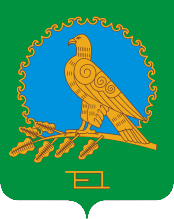               АДМИНИСТРАЦИЯСЕЛЬСКОГО ПОСЕЛЕНИЯКАЗАНСКИЙ СЕЛЬСОВЕТМУНИЦИПАЛЬНОГО РАЙОНААЛЬШЕЕВСКИЙ РАЙОНРЕСПУБЛИКИ БАШКОРТОСТАН(КАЗАНСКИЙ СЕЛЬСОВЕТАЛЬШЕЕВСКОГО  РАЙОНАРЕСПУБЛИКИ БАШКОРТОСТАН)6100 180Прочие поступления6200 180 Поступления в бюджеты поселений от физических лиц на финансовое обеспечение реализации проектов развития общественной инфраструктуры, основанных на местных инициативах6300 180Поступления в бюджеты поселений от юридических лиц на финансовое обеспечение реализации проектов развития общественной инфраструктуры, основанных на местных инициативах7912 07 05030 10 0000 180Прочие безвозмездные поступления в бюджеты сельских поселений7912 07 05030 10 6100 180Прочие безвозмездные поступления в бюджеты сельских поселений (прочие поступления)7912 07 05030 10 6200 180Прочие безвозмездные поступления в бюджеты сельских поселений (поступления в бюджеты поселений от физических лиц на финансовое обеспечение реализации проектов развития общественной инфраструктуры, основанных на местных инициативах)7912 07 05030 10 6300 180Прочие безвозмездные поступления в бюджеты сельских поселений (поступления в бюджеты поселений от юридических лиц на финансовое обеспечение реализации проектов развития общественной инфраструктуры, основанных на местных инициативах)БАШҠОРТОСТАН  РЕСПУБЛИКАҺЫӘЛШӘЙ РАЙОНЫМУНИЦИПАЛЬ РАЙОНЫНЫҢКАЗАНКА АУЫЛ СОВЕТЫАУЫЛ БИЛӘМӘҺЕХАКИМИӘТЕ(БАШҠОРТОСТАН РЕСПУБЛИКАҺЫӘЛШӘЙ РАЙОНЫКАЗАНКА АУЫЛ СОВЕТЫ)              АДМИНИСТРАЦИЯСЕЛЬСКОГО ПОСЕЛЕНИЯКАЗАНСКИЙ СЕЛЬСОВЕТМУНИЦИПАЛЬНОГО РАЙОНААЛЬШЕЕВСКИЙ РАЙОНРЕСПУБЛИКИ БАШКОРТОСТАН(КАЗАНСКИЙ СЕЛЬСОВЕТАЛЬШЕЕВСКОГО  РАЙОНАРЕСПУБЛИКИ БАШКОРТОСТАН)7912 07 05030 10 0000 180Прочие безвозмездные поступления в бюджеты сельских поселений7912 07 05030 10 6100 180Прочие безвозмездные поступления в бюджеты сельских поселений (прочие поступления)7912 07 05030 10 6200 180Прочие безвозмездные поступления в бюджеты сельских поселений (поступления в бюджеты поселений от физических лиц на финансовое обеспечение реализации проектов развития общественной инфраструктуры, основанных на местных инициативах)7912 07 05030 10 6300 180Прочие безвозмездные поступления в бюджеты сельских поселений (поступления в бюджеты поселений от юридических лиц на финансовое обеспечение реализации проектов развития общественной инфраструктуры, основанных на местных инициативах)БАШҠОРТОСТАН  РЕСПУБЛИКАҺЫӘЛШӘЙ РАЙОНЫМУНИЦИПАЛЬ РАЙОНЫНЫҢКАЗАНКА АУЫЛ СОВЕТЫАУЫЛ БИЛӘМӘҺЕХАКИМИӘТЕ(БАШҠОРТОСТАН РЕСПУБЛИКАҺЫӘЛШӘЙ РАЙОНЫКАЗАНКА АУЫЛ СОВЕТЫ)              АДМИНИСТРАЦИЯСЕЛЬСКОГО ПОСЕЛЕНИЯКАЗАНСКИЙ СЕЛЬСОВЕТМУНИЦИПАЛЬНОГО РАЙОНААЛЬШЕЕВСКИЙ РАЙОНРЕСПУБЛИКИ БАШКОРТОСТАН(КАЗАНСКИЙ СЕЛЬСОВЕТАЛЬШЕЕВСКОГО  РАЙОНАРЕСПУБЛИКИ БАШКОРТОСТАН)7912 07 05030 10 0000 180Прочие безвозмездные поступления в бюджеты сельских поселений7912 07 05030 10 6100 180Прочие безвозмездные поступления в бюджеты сельских поселений (прочие поступления)7912 07 05030 10 6200 180Прочие безвозмездные поступления в бюджеты сельских поселений (поступления в бюджеты поселений от физических лиц на финансовое обеспечение реализации проектов развития общественной инфраструктуры, основанных на местных инициативах)7912 07 05030 10 6300 180Прочие безвозмездные поступления в бюджеты сельских поселений (поступления в бюджеты поселений от юридических лиц на финансовое обеспечение реализации проектов развития общественной инфраструктуры, основанных на местных инициативах)БАШҠОРТОСТАН  РЕСПУБЛИКАҺЫӘЛШӘЙ РАЙОНЫМУНИЦИПАЛЬ РАЙОНЫНЫҢКАЗАНКА АУЫЛ СОВЕТЫАУЫЛ БИЛӘМӘҺЕХАКИМИӘТЕ(БАШҠОРТОСТАН РЕСПУБЛИКАҺЫӘЛШӘЙ РАЙОНЫКАЗАНКА АУЫЛ СОВЕТЫ)              АДМИНИСТРАЦИЯСЕЛЬСКОГО ПОСЕЛЕНИЯКАЗАНСКИЙ СЕЛЬСОВЕТМУНИЦИПАЛЬНОГО РАЙОНААЛЬШЕЕВСКИЙ РАЙОНРЕСПУБЛИКИ БАШКОРТОСТАН(КАЗАНСКИЙ СЕЛЬСОВЕТАЛЬШЕЕВСКОГО  РАЙОНАРЕСПУБЛИКИ БАШКОРТОСТАН)7101 151Субсидии на софинансирование расходных обязательств7912 02 02999 10 7101 151Прочие субсидии бюджетам сельских поселений (субсидии на софинансирование расходных обязательств)БАШҠОРТОСТАН  РЕСПУБЛИКАҺЫӘЛШӘЙ РАЙОНЫМУНИЦИПАЛЬ РАЙОНЫНЫҢКАЗАНКА АУЫЛ СОВЕТЫАУЫЛ БИЛӘМӘҺЕХАКИМИӘТЕ(БАШҠОРТОСТАН РЕСПУБЛИКАҺЫӘЛШӘЙ РАЙОНЫКАЗАНКА АУЫЛ СОВЕТЫ)              АДМИНИСТРАЦИЯСЕЛЬСКОГО ПОСЕЛЕНИЯКАЗАНСКИЙ СЕЛЬСОВЕТМУНИЦИПАЛЬНОГО РАЙОНААЛЬШЕЕВСКИЙ РАЙОНРЕСПУБЛИКИ БАШКОРТОСТАН(КАЗАНСКИЙ СЕЛЬСОВЕТАЛЬШЕЕВСКОГО  РАЙОНАРЕСПУБЛИКИ БАШКОРТОСТАН)7912 02 02999 10 7101 151Прочие субсидии бюджетам сельских поселений (субсидии на софинансирование расходных обязательств)БАШҠОРТОСТАН  РЕСПУБЛИКАҺЫӘЛШӘЙ РАЙОНЫМУНИЦИПАЛЬ РАЙОНЫНЫҢКАЗАНКА АУЫЛ СОВЕТЫАУЫЛ БИЛӘМӘҺЕХАКИМИӘТЕ(БАШҠОРТОСТАН РЕСПУБЛИКАҺЫӘЛШӘЙ РАЙОНЫКАЗАНКА АУЫЛ СОВЕТЫ)              АДМИНИСТРАЦИЯСЕЛЬСКОГО ПОСЕЛЕНИЯКАЗАНСКИЙ СЕЛЬСОВЕТМУНИЦИПАЛЬНОГО РАЙОНААЛЬШЕЕВСКИЙ РАЙОНРЕСПУБЛИКИ БАШКОРТОСТАН(КАЗАНСКИЙ СЕЛЬСОВЕТАЛЬШЕЕВСКОГО  РАЙОНАРЕСПУБЛИКИ БАШКОРТОСТАН)7912 02 02999 10 7101 151Прочие субсидии бюджетам сельских поселений (субсидии на софинансирование расходных обязательств)